Publicado en  el 22/09/2016 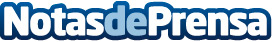 La Comisión Europea propone Acuerdo de Diálogo Político y Cooperación con CubaLa Comisión Europea sometió hoy una propuesta al Consejo sobre la firma del Acuerdo de Diálogo Político y Cooperación (PDCA) con CubaDatos de contacto:Nota de prensa publicada en: https://www.notasdeprensa.es/la-comision-europea-propone-acuerdo-de-dialogo_1 Categorias: Internacional http://www.notasdeprensa.es